ПРОЕКТВносится Главой Северодвинска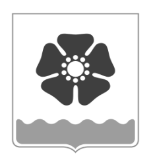 Городской Совет депутатовмуниципального образования «Северодвинск» (Совет депутатов Северодвинска)седьмого созываРЕШЕНИЕг. Северодвинск Архангельской областиО внесении изменений в Положениео порядке распоряжениямуниципальным имуществом при передаче его в пользование В соответствии с Федеральным законом от 06.10.2003 № 131-ФЗ «Об общих принципах организации местного самоуправления в Российской Федерации», Уставом городского округа Архангельской области «Северодвинск» Совет депутатов СеверодвинскаРЕШИЛ:1. Внести в Положение о порядке распоряжения муниципальным имуществом 
при передаче его в пользование, утвержденное решением Совета депутатов Северодвинска 
от 26.02.2009 № 34 (в редакции от 16.06.2022), изменение, дополнив пункт 4.1 
раздела 4 Положения о порядке распоряжения муниципальным имуществом при передаче его в пользование подпунктом 4.1.12 следующего содержания:«4.1.12. Некоммерческой организации по оказанию услуг по координации работ 
по мониторингу и обработке всех видов обращений и сообщений (жалоб) от жителей Архангельской области, поступающих в органы государственной власти Архангельской области и иные государственные органы Архангельской области, государственные учреждения Архангельской области, органы местного самоуправления муниципальных образований Архангельской области, муниципальные учреждения муниципальных образований Архангельской области, в том числе с использованием инфраструктуры электронного правительства, включая платформу обратной связи, 
государственные и муниципальные системы обратной связи и обработки 
сообщений, публикуемых жителями Архангельской области в общедоступном 
виде в социальных сетях, мессенджерах, иных электронных средствах массовой коммуникации.».2. Настоящее решение вступает в силу после его официального опубликования и распространяется на правоотношения, возникшие после вступления настоящего решения              в силу.3. Опубликовать (обнародовать) настоящее решение в бюллетене нормативно-правовых актов муниципального образования «Северодвинск» «Вполне официально», разместить в сетевом издании «Вполне официально» (вполне-официально.рф) и на официальных интернет-сайтах Совета депутатов Северодвинска и Администрации Северодвинска. от№  ПредседательСовета депутатов Северодвинска_______________________М.А. СтарожиловГлава Северодвинска  _______________________И.В. Арсентьев